Нет плохой погоды у природы…Нет плохой погоды у природы,Это нужно всякому признать.Каждое прекрасно время года,Я могу вам это доказать.Пришла зима! Кругом снега большие.Лед на речке! Серебро вокруг!Снежинки с неба падают игриво!Это так прекрасно,  добрый друг!Но весна приходит ей на смену:Зелень изумрудная! Трели соловья!Ты легко увидишь переменуНа лесной тропинке у ручья!Лето жаркое уже не за горами,Солнце светит и земля цветет,Сладких ягод аромат струится,Радуга, ведь дождь грибной  идет!Осень радует своим приходомИ, разлив багрянец на леса,Блещет красотой перед народомЗолотая девица-краса!Нет плохой погоды на планете,Солнце светит или льют дожди.Все мы для земли родные дети,Ты её от всей души люби!Муниципальное общеобразовательное казённое учреждениеЧалганская основная общеобразовательная школа КОНКУРС«Экология глазами амурских детей»СТИХОТВОРЕНИЕ 	АВТОР: Шундрик Иван, ученик 6 классаУЧИТЕЛЬ: Кузнецова Т.А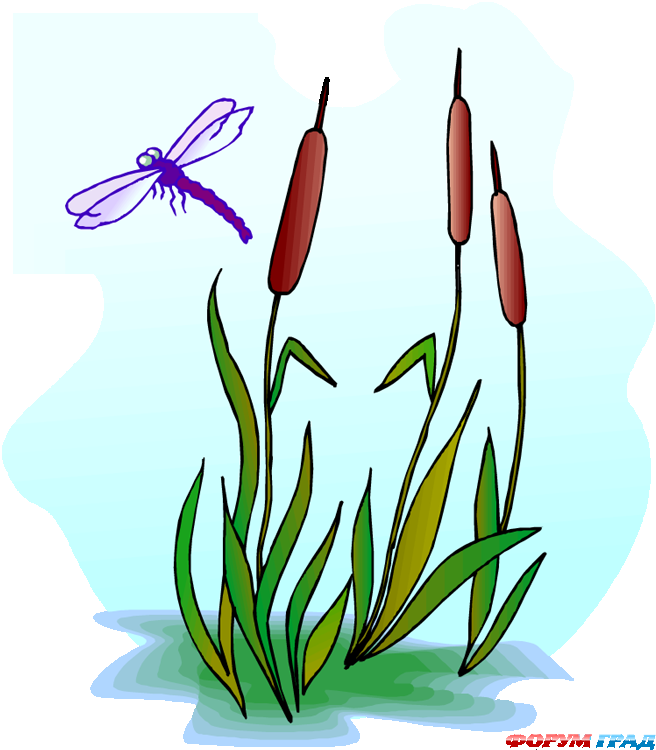 С.Чалганы. 2014 год